Proeve van BekwaamheidDuurzaamheid CKerntaak 1 Onderzoekt eigen gedrag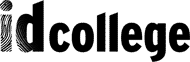 Domein Techniek & ICTPVB beschrijving cohort 2015 en verder1.1. Procesbeschrijving Deze kerntaak wordt geëxamineerd door middel van een proeve van bekwaamheid op basis van gedrag en kennis en vaardigheden.Een proeve van bekwaamheid kent vier stappen, te weten voorbereiding, uitvoering, beoordeling en afronding.In de voorbereiding gaat de kandidaat op zoek naar inzicht op de eigen duurzaamheid in relatie tot zijn omgeving.Tijdens de uitvoering gaat de kandidaat bewijzen verzamelen rekening houdend met de vier duurzaamheidsprincipes.De assessor doet 1 beoordeling per deeltaak. De beoordeling gaat op basis van de Rubrics methodiek. De student kent alle beoordelingsaspecten vooraf.Aan het eind van de proeve stelt de assessor in een eindgesprek vast dat er geen onregelmatigheden hebben plaatsgevonden bij het uitvoeren van de proeve. Daarna bepaalt de assessor zijn advies betreffende de uitslag van de proeve van bekwaamheid. De assessor geeft dit advies door aan de sub-examencommissie.De sub-examencommissie stelt het resultaat vast en stelt de kandidaat hiervan schriftelijk op de hoogte. De proeve van bekwaamheid is daarmee afgerond.1.2. De proeve van bekwaamheidDe kerntaak wordt afgesloten met een proeve van bekwaamheid waarin de integratie van competenties en werkprocessen zoveel mogelijk is nagestreefd. De kandidaat moet laten zien dat hij/zij het vereiste inzicht heeft in de persoonlijke verbetermogelijkheden op het gebied van duurzaamheid. De proeve zal beoordeeld worden door een assessor. Om te kunnen slagen voor de proeve moeten alle taken met een voldoende zijn afgerond en tijdens het eindgesprek geen onregelmatigheden zijn geconstateerd.De proeve van bekwaamheid kan er in grote lijnen als volgt uitzien: Werkproces 1.De kandidaat onderzoekt zijn eigen gedrag op het gebied van duurzaamheid.De kandidaat vergroot zijn inzicht in duurzaamheid. Hij onderzoekt zijn eigen gedrag op het gebied van duurzaamheid en maakt een sterkte-zwakte analyse.Werkproces 2.De kandidaat maakt een sterkte-zwakte analyse van zijn eigen gedrag op het gebied van duurzaamheid.De kandidaat beoordeelt de sterkte-zwakte analyse rekening houdend met de vier duurzaamheidsprincipes. Hij formuleert verbetermogelijkheden en hoe die kunnen worden doorgevoerd.De beoordelingsmethodiek die wordt toegepast is gebasseerd op  Rubrics beoordelingsmethodiek. Student kan per deeltaak per criteria 0, 1, 2 of 3 punten scoren.Na de afronding maakt de kandidaat met de assessor een afspraak voor het eindgesprek. Dit gesprek dient om vast te stellen dat er geen onregelmatigheden hebben plaatsgevonden. Indien de assessor onregelmatigheden heeft vastgesteld zal hij daarvan apart verslag doen aan de examencommissie. Na het advies van de assessor stelt de examencommissie het eindresultaat vast en krijgt de student bericht van het resultaat van de proeve van bekwaamheid.2.Verantwoording van de proeve van bekwaamheidIn deze kerntaak wordt gedrag en vaardigheden en kennis gemeten in de verschillende werkprocessen. In de rijen wordt aangegeven in welk beoordelingscriterium dit wordt gedaan:Algemene informatieAlgemene informatieAlgemene informatieExamenmatrijs codeDuurzaamheid in het beroep CDuurzaamheid in het beroep CVaststellingsdatum[Datum][Datum]Kwalificatiedossier en cohortDuurzaamheid in het beroep C2015 en verderKerntaakD1-K1: Formuleert persoonlijke verbetermogelijkheden op het gebied van duurzaamheidD1-K1: Formuleert persoonlijke verbetermogelijkheden op het gebied van duurzaamheidWerkprocessenD1-K1-W1: Onderzoekt eigen gedragD1-K1-W2: Benoemt verbetermogelijkheden van gedragD1-K1-W1: Onderzoekt eigen gedragD1-K1-W2: Benoemt verbetermogelijkheden van gedragExamenvormProeve van BekwaamheidProeve van BekwaamheidExamenduurPortfoliodocumentPortfoliodocumentOpleidingsgebiedKwalificatiedossier en kerntaakDuurzaamheid CDuurzaamheid CDuurzaamheid CKerntaak 1Kerntaak 1Kwalificatie en crebocodeToetsnaam en toetscodeOnderzoekt eigen gedragOnderzoekt eigen gedragOnderzoekt eigen gedragPraktijktoetsProeve van BekwaamheidProeve van BekwaamheidProeve van BekwaamheidProeve van BekwaamheidProeve van BekwaamheidKandidaat en studentnummerBedrijf/schoolAssessor2e beoordelaarStart en einddatumWerkprocessen**scoreresultaatresultaatresultaatresultaatW1: Onderzoekt eigen gedrag45 punten mogelijk Voldoende punten >= 24Onvoldoende punten < 2445 punten mogelijk Voldoende punten >= 24Onvoldoende punten < 2445 punten mogelijk Voldoende punten >= 24Onvoldoende punten < 2445 punten mogelijk Voldoende punten >= 24Onvoldoende punten < 24W2: Benoemt verbeter-mogelijkheden van gedrag24 punten mogelijk Voldoende punten >= 14Onvoldoende punten < 1424 punten mogelijk Voldoende punten >= 14Onvoldoende punten < 1424 punten mogelijk Voldoende punten >= 14Onvoldoende punten < 1424 punten mogelijk Voldoende punten >= 14Onvoldoende punten < 14Totaal score69 punten mogelijk Voldoende punten >= 38Onvoldoende punten < 3869 punten mogelijk Voldoende punten >= 38Onvoldoende punten < 3869 punten mogelijk Voldoende punten >= 38Onvoldoende punten < 3869 punten mogelijk Voldoende punten >= 38Onvoldoende punten < 38EindcijferTotaal score / 6,9 =EindgesprekAdvies assessor	HandtekeningenAssessor:Assessor:Tweede beoordelaar:Tweede beoordelaar:Tweede beoordelaar:Vastgesteld resultaat door sub examen commissieCijfer:Cijfer:Voldoende / OnvoldoendeVoldoende / OnvoldoendeVoldoende / OnvoldoendeAkkoord namens de sub examencommissieNaam:Naam:Handtekening:Handtekening:Handtekening:NAAM: NAAM: STUDENTNUMMER: KwalificatieDuurzaamheidDuurzaamheidKerntaak 1Formuleert persoonlijke verbetermogelijkheden op het gebied van duurzaamheidFormuleert persoonlijke verbetermogelijkheden op het gebied van duurzaamheidWerkprocesD1-K1-W1: Onderzoekt eigen gedragD1-K1-W1: Onderzoekt eigen gedragBeschrijvingDe deelnemer vergroot zijn inzicht in duurzaamheid. Hij onderzoekt zijn eigen gedrag op het gebied van duurzaamheid en maakt een sterkte-zwakte analyse.De deelnemer beoordeelt de sterkte-zwakte analyse rekening houdend met de vier duurzaamheidsprincipes. Hij formuleert verbetermogelijkheden en hoe die kunnen worden doorgevoerd.De deelnemer vergroot zijn inzicht in duurzaamheid. Hij onderzoekt zijn eigen gedrag op het gebied van duurzaamheid en maakt een sterkte-zwakte analyse.De deelnemer beoordeelt de sterkte-zwakte analyse rekening houdend met de vier duurzaamheidsprincipes. Hij formuleert verbetermogelijkheden en hoe die kunnen worden doorgevoerd.Gewenst resultaatEen sterkte-zwakteanalyse van de deelnemer op het gebied van duurzaamheid.Een sterkte-zwakteanalyse van de deelnemer op het gebied van duurzaamheid.Beoordelingsindicatoren GedragG1	De deelnemer vergroot zijn inzicht in duurzaamheid.G2	De deelnemer onderzoekt zijn eigen gedrag op het gebied van duurzaamheid.G3	De deelnemer maakt een sterkte-zwakte analyse.Kennis en vaardighedenV1	Kan zijn eigen bijdrage aan duurzaamheid benoemenV2	Kan duurzaamheidsproblematieken herkennen en benoemenDeze PvB heeft de opzet van een portfolio document. Gedurende de periode dat de PvB loopt verzamel je de documenten. Die zijn nodig om te bewijzen dat je aan de eisen voldoet. Alle bewijzen die je inlevert zijn aantoonbaar van jou zelf. Beoordelingsindicatoren GedragG1	De deelnemer vergroot zijn inzicht in duurzaamheid.G2	De deelnemer onderzoekt zijn eigen gedrag op het gebied van duurzaamheid.G3	De deelnemer maakt een sterkte-zwakte analyse.Kennis en vaardighedenV1	Kan zijn eigen bijdrage aan duurzaamheid benoemenV2	Kan duurzaamheidsproblematieken herkennen en benoemenDeze PvB heeft de opzet van een portfolio document. Gedurende de periode dat de PvB loopt verzamel je de documenten. Die zijn nodig om te bewijzen dat je aan de eisen voldoet. Alle bewijzen die je inlevert zijn aantoonbaar van jou zelf. Beoordelingsindicatoren GedragG1	De deelnemer vergroot zijn inzicht in duurzaamheid.G2	De deelnemer onderzoekt zijn eigen gedrag op het gebied van duurzaamheid.G3	De deelnemer maakt een sterkte-zwakte analyse.Kennis en vaardighedenV1	Kan zijn eigen bijdrage aan duurzaamheid benoemenV2	Kan duurzaamheidsproblematieken herkennen en benoemenDeze PvB heeft de opzet van een portfolio document. Gedurende de periode dat de PvB loopt verzamel je de documenten. Die zijn nodig om te bewijzen dat je aan de eisen voldoet. Alle bewijzen die je inlevert zijn aantoonbaar van jou zelf. D1-K1-W1: Onderzoekt eigen gedrag OpdrachtMaak een (digitaal) portfolio waarin je alle bewijzen verzamelt.Bewijzen nodig:YoungMentality-testExcel spreadsheet met de waarnemingen van energie en waterverbruik en KNMI waarnemingenInventarisatie bij jou thuis op gebied van het duurzaamheidsprincipe “De bodem niet uitputten”, wat jullie wel/niet doenInventarisatie bij jou thuis op gebied van het duurzaamheidsprincipe “Geen schadelijke chemisch stoffen gebruiken”, wat jullie wel/niet doen.Inventarisatie bij jou thuis op gebied van het duurzaamheidsprincipes “De natuur niet aantasten en Aandacht voor mensen hebben”, wat jullie wel/niet doen.ik-en-duurzaamheid testInventarisatie bij jou thuis van apparaten en hun energie en/of watergebruiksterkte-zwakte analyse.TakenT1 De kandidaat onderzoekt zijn eigen gedrag op het gebied van duurzaamheidMaak de YoungMentality-test. Bewaar de resultaten van de test goed. Deze heb je nodig in je portfolio voor de PvB. Bekijk de resultaten uit de test en schrijf hier een verklaring voor.Maak de test:  “Ben je duurzaam bezig check”  Thuis. Bewaar de resultaten van de test goed. Deze heb je nodig in je portfolio voor de PvB. Bekijk de resultaten uit de test en schrijf hier een verklaring voorOntwerp een spreadsheet waarin je de dagelijkse waarneming van het energieverbruik en de klimatologische omstandigheden vastlegt.Neem dagelijks thuis de stand van de energiemeters op in het spreadsheet.Dagelijks waarnemingen KNMI vastleggen in het spreadsheetZorg voor een grafische weergave van de vastgelegde resultatenMaak de Ik-en-duurzaamheid  test. Deze heb je nodig in je portfolio voor de PvB. Bekijk de resultaten uit de test en schrijf hier een verklaring voorInventarisatie bij jou thuis van apparaten en hun energie en/of watergebruik. Maak een overzicht waarin de apparaten op meest energie verbruikend naar minst energie verbruikend zijn geordend. Het gaat om het energieverbruik per week.T2 De kandidaat maakt een sterkte-zwakte analyse van zijn eigen gedrag op het gebied van duurzaamheid.Maak een sterkte-zwakte analyse van jouw persoonlijke duurzaamheidMaak een sterkte-zwakte analyse op gebied van duurzaamheid aan de gemeente waarin je woont. NAAM:NAAM:NAAM:NAAM:STUDENTNUMMER:STUDENTNUMMER:STUDENTNUMMER:CriteriaDeeltaakD1-K1-W1 G1 De deelnemer vergroot zijn inzicht in duurzaamheid. (T2)D1-K1-W1 G1 De deelnemer vergroot zijn inzicht in duurzaamheid. (T2)D1-K1-W1 G1 De deelnemer vergroot zijn inzicht in duurzaamheid. (T2)D1-K1-W1 G1 De deelnemer vergroot zijn inzicht in duurzaamheid. (T2)D1-K1-W1 G1 De deelnemer vergroot zijn inzicht in duurzaamheid. (T2)ScoreYoungMentality test (T2)Test is niet ingevuldTest is niet serieus ingevuld. Student is niet in staat de resultaten te veerklarenDe test is ingevuld, de student is ten dele in staat de resultaten te verklarenDe test is ingevuld, de student is ten dele in staat de resultaten te verklarenDe test is volledig ingevuld. Student is in staat de resultaten te verklarenIk-en-duurzaamheid  test (T2)Test is niet ingevuldTest is niet serieus ingevuld. Student is niet in staat de resultaten te veerklarenDe test is ingevuld, de student is ten dele in staat de resultaten te verklarenDe test is ingevuld, de student is ten dele in staat de resultaten te verklarenDe test is volledig ingevuld. Student is in staat de resultaten te verklarenTotaal scoreTotaal scoreTotaal scoreTotaal scoreTotaal scoreTotaal scoreNAAM:NAAM:NAAM:NAAM:STUDENTNUMMER:STUDENTNUMMER:STUDENTNUMMER:CriteriaDeeltaakD1-K1-W1-G2 De deelnemer onderzoekt zijn eigen gedrag op het gebied van duurzaamheid (T1)D1-K1-W1-G2 De deelnemer onderzoekt zijn eigen gedrag op het gebied van duurzaamheid (T1)D1-K1-W1-G2 De deelnemer onderzoekt zijn eigen gedrag op het gebied van duurzaamheid (T1)D1-K1-W1-G2 De deelnemer onderzoekt zijn eigen gedrag op het gebied van duurzaamheid (T1)D1-K1-W1-G2 De deelnemer onderzoekt zijn eigen gedrag op het gebied van duurzaamheid (T1)ScoreOpnemen van energie en watergebruik (T1)Soms zijn de meters opgenomen.Soms zijn de meters opgenomen. De waarnemingen leveren wel zicht op gebruik van water en energieRegelmatig zijn de meters opgenomen. De waarnemingen leveren zicht op gebruik van water en energieRegelmatig zijn de meters opgenomen. De waarnemingen leveren zicht op gebruik van water en energieElke dag zijn de meters opgenomen. De waarnemingen zijn reëel en duidelijk weergegeven en geven duidelijk zicht op gebruik van water en energieOpnemen van energie en watergebruik Niet of fout toepassen van eenhedenDeel van de eenheden is niet of fout weergegevenDe eenheden zijn grotendeels op de juiste manier toegepastDe eenheden zijn grotendeels op de juiste manier toegepastDe waarnemingen zijn in de juiste eenheden weergegevenInventarisatie van apparaten en hun energiegebruikInventarisatie is niet gedaanEen deel van de apparaten is geïnventariseerd de verbruikscijfer kloppen maar ten dele De apparaten zijn geïnventariseerd. De koppeling aan verbruikscijfers is niet overal correctDe apparaten zijn geïnventariseerd. De koppeling aan verbruikscijfers is niet overal correctApparaten zijn volledig geïnventariseerd, en zijn van de juiste verbruik cijfers voorzien Totaal scoreTotaal scoreTotaal scoreTotaal scoreTotaal scoreTotaal scoreNAAM:NAAM:NAAM:NAAM:STUDENTNUMMER:STUDENTNUMMER:STUDENTNUMMER:CriteriaDeeltaakD1-K1-W1-G3 De deelnemer maakt een sterkte-zwakte analyse. (T2)D1-K1-W1-G3 De deelnemer maakt een sterkte-zwakte analyse. (T2)D1-K1-W1-G3 De deelnemer maakt een sterkte-zwakte analyse. (T2)D1-K1-W1-G3 De deelnemer maakt een sterkte-zwakte analyse. (T2)D1-K1-W1-G3 De deelnemer maakt een sterkte-zwakte analyse. (T2)Scoresterkte-zwakte analyse persoonlijke duurzaamheidYoungMentality-test is niet meegenomen in de analyseYoungMentality-test is slechts ten dele meegenomen in de analyseZijn enkele punten van de YoungMentality-test niet meegenomen in de analyseZijn enkele punten van de YoungMentality-test niet meegenomen in de analyseCorrecte analyse waarbij er een duidelijk verband is met  YoungMentality-teststerkte-zwakte analyse persoonlijke duurzaamheidInventarisaties duurzaamheids-principes is niet meegenomen in de analyseInventarisaties duurzaamheids-principes is slechts ten dele meegenomen in de analyseZijn enkele punten van de Inventarisaties duurzaamheids-principes niet meegenomen in de analyseZijn enkele punten van de Inventarisaties duurzaamheids-principes niet meegenomen in de analyseCorrecte analyse waarbij er een duidelijk verband is met  Inventarisaties duurzaamheids-principesSterkte-zwakte analyse gemeenteduurzaamheids-principes is niet meegenomen in de analyseInventarisaties duurzaamheids-principes is slechts ten dele meegenomen in de analyseZijn enkele punten van de Inventarisaties duurzaamheids-principes niet meegenomen in de analyseZijn enkele punten van de Inventarisaties duurzaamheids-principes niet meegenomen in de analyseCorrecte analyse waarbij er een duidelijk verband is met  Inventarisaties duurzaamheids-principesTotaal scoreTotaal scoreTotaal scoreTotaal scoreTotaal scoreTotaal scoreNAAM:NAAM:NAAM:NAAM:STUDENTNUMMER:STUDENTNUMMER:STUDENTNUMMER:CriteriaDeeltaakD1-W1-K1-V1 Kan zijn eigen bijdrage aan duurzaamheid benoemen (T1, T2)D1-W1-K1-V1 Kan zijn eigen bijdrage aan duurzaamheid benoemen (T1, T2)D1-W1-K1-V1 Kan zijn eigen bijdrage aan duurzaamheid benoemen (T1, T2)D1-W1-K1-V1 Kan zijn eigen bijdrage aan duurzaamheid benoemen (T1, T2)D1-W1-K1-V1 Kan zijn eigen bijdrage aan duurzaamheid benoemen (T1, T2)ScoreBen je duurzaam bezig checkTest niet gedaanKan slechts enkele resultaten uit de test verklarenKan niet alle resultaten uit de test verklarenKan niet alle resultaten uit de test verklarenKan resultaten uit de test verklarensterkte-zwakte analyseTest niet gedaanKan slechts enkele resultaten uit de test verklarenKan niet alle resultaten uit de test verklarenKan niet alle resultaten uit de test verklarenKan resultaten uit de test verklarenInventarisatie van apparaten en hun energie en/of watergebruikInventarisatie niet gemaaktInventarisatie is niet volledig Inventarisatie is volledig maar niet duidelijk opgezetInventarisatie is volledig maar niet duidelijk opgezetInventarisatie is volledig en duidelijk opgezetTotaal scoreTotaal scoreTotaal scoreTotaal scoreTotaal scoreTotaal scoreNAAM:NAAM:NAAM:NAAM:STUDENTNUMMER:STUDENTNUMMER:STUDENTNUMMER:CriteriaDeeltaakD1-K1-W1-V2 Kan duurzaamheidsproblematieken herkennen en benoemen (T1)D1-K1-W1-V2 Kan duurzaamheidsproblematieken herkennen en benoemen (T1)D1-K1-W1-V2 Kan duurzaamheidsproblematieken herkennen en benoemen (T1)D1-K1-W1-V2 Kan duurzaamheidsproblematieken herkennen en benoemen (T1)D1-K1-W1-V2 Kan duurzaamheidsproblematieken herkennen en benoemen (T1)ScoreInventarisatie bodem niet uitputtenInventarisatie niet gemaaktInventarisatie is niet volledig Inventarisatie is volledig maar niet duidelijk opgezetInventarisatie is volledig maar niet duidelijk opgezetInventarisatie is volledig en duidelijk opgezetInventarisatie schadelijke chemisch stoffenInventarisatie niet gemaaktInventarisatie is niet volledig Inventarisatie is volledig maar niet duidelijk opgezetInventarisatie is volledig maar niet duidelijk opgezetInventarisatie is volledig en duidelijk opgezetInventarisatie natuur niet aantastenInventarisatie niet gemaaktInventarisatie is niet volledig Inventarisatie is volledig maar niet duidelijk opgezetInventarisatie is volledig maar niet duidelijk opgezetInventarisatie is volledig en duidelijk opgezetInventarisatie aandacht voor mensen hebbenInventarisatie niet gemaaktInventarisatie is niet volledig Inventarisatie is volledig maar niet duidelijk opgezetInventarisatie is volledig maar niet duidelijk opgezetInventarisatie is volledig en duidelijk opgezetTotaal scoreTotaal scoreTotaal scoreTotaal scoreTotaal scoreTotaal scoreNAAM: NAAM: STUDENTNUMMER: KwalificatieDuurzaamheidDuurzaamheidKerntaak 1Formuleert persoonlijke verbetermogelijkheden op het gebied van duurzaamheidFormuleert persoonlijke verbetermogelijkheden op het gebied van duurzaamheidWerkprocesD1-K1-W2: Benoemt verbetermogelijkheden van gedragD1-K1-W2: Benoemt verbetermogelijkheden van gedragBeschrijvingGewenst resultaatBeschrijving van verbetermogelijkheden voor de deelnemer op het gebied van duurzaamheid.Beschrijving van verbetermogelijkheden voor de deelnemer op het gebied van duurzaamheid.Beoordelingsindicatoren GedragG1	De deelnemer formuleert op een logisch gestructureerde wijze mogelijke verbeteringenG2	De deelnemer formuleert op een logisch gestructureerde wijze hoe mogelijke verbeteringen kunnen worden doorgevoerd.Vakkennis en vaardighedenV1	Kan de gevolgen van zijn/haar gedrag voor de toekomst onderzoeken.V2	Kan zijn eigen bijdrage aan duurzaamheid benoemen.V3	Kan duurzaamheidsproblematieken herkennen en benoemen.V4	Kan de gevolgen van zijn/haar gedrag voor de toekomst onderzoeken.Beoordelingsindicatoren GedragG1	De deelnemer formuleert op een logisch gestructureerde wijze mogelijke verbeteringenG2	De deelnemer formuleert op een logisch gestructureerde wijze hoe mogelijke verbeteringen kunnen worden doorgevoerd.Vakkennis en vaardighedenV1	Kan de gevolgen van zijn/haar gedrag voor de toekomst onderzoeken.V2	Kan zijn eigen bijdrage aan duurzaamheid benoemen.V3	Kan duurzaamheidsproblematieken herkennen en benoemen.V4	Kan de gevolgen van zijn/haar gedrag voor de toekomst onderzoeken.Beoordelingsindicatoren GedragG1	De deelnemer formuleert op een logisch gestructureerde wijze mogelijke verbeteringenG2	De deelnemer formuleert op een logisch gestructureerde wijze hoe mogelijke verbeteringen kunnen worden doorgevoerd.Vakkennis en vaardighedenV1	Kan de gevolgen van zijn/haar gedrag voor de toekomst onderzoeken.V2	Kan zijn eigen bijdrage aan duurzaamheid benoemen.V3	Kan duurzaamheidsproblematieken herkennen en benoemen.V4	Kan de gevolgen van zijn/haar gedrag voor de toekomst onderzoeken.D1-K1-W2: Benoemt verbetermogelijkheden van gedragOpdrachtBewijzen nodig:Relatie sterkte-zwakte analyse tot vier duurzaamheidsprincipes. Persoonlijk verbetervoorstelVerbetervoorstel aan de gemeenteTakenT1 De kandidaat beoordeelt de sterkte-zwakte analyse rekening houdend met de vier duurzaamheidsprincipes.Maak een Sterkte-zwakte analyse waarin jouw sterke en zwakke punten staan t.o.v. de vier duurzaamheidsprincipes.T2 De kandidaat formuleert verbetermogelijkheden en hoe die kunnen worden doorgevoerd.Maak een persoonlijk verbetervoorstel conform het aangeleverde formatVerbind conclusies aan de sterkte-zwakte analyse uit T1Maak een verbetervoorstel aan de gemeente waarin je minimaal twee punten ter verbetering noemtNAAM:NAAM:NAAM:NAAM:STUDENTNUMMER:STUDENTNUMMER:STUDENTNUMMER:CriteriaDeeltaakD1-K1-W2-G1 De deelnemer formuleert op een logisch gestructureerde wijze mogelijke verbeteringen (T1, T2)D1-K1-W2-G1 De deelnemer formuleert op een logisch gestructureerde wijze mogelijke verbeteringen (T1, T2)D1-K1-W2-G1 De deelnemer formuleert op een logisch gestructureerde wijze mogelijke verbeteringen (T1, T2)D1-K1-W2-G1 De deelnemer formuleert op een logisch gestructureerde wijze mogelijke verbeteringen (T1, T2)D1-K1-W2-G1 De deelnemer formuleert op een logisch gestructureerde wijze mogelijke verbeteringen (T1, T2)ScoreVerbetervoorstelLay-out en opbouwGeen verbetervoorstel opgeleverdGeen duidelijk herkenbare opbouwIn Opbouw, voorblad, inhoudsopgave, huidige situatie, mogelijke acties en conclusie is iets vergetenIn Opbouw, voorblad, inhoudsopgave, huidige situatie, mogelijke acties en conclusie is iets vergetenOpbouw, voorblad, inhoudsopgave, huidige situatie, mogelijke acties en conclusie is toegepastVerbetervoorstelHuidige situatie“Hoe duurzaam ben ik”Geen verbetervoorstel opgeleverdGeen resultaten uit ik-en-duurzaamheids test zijn verwerktNiet alle resultaten uit ik-en-duurzaamheids test zijn verwerktNiet alle resultaten uit ik-en-duurzaamheids test zijn verwerktBelangrijkste resultaten uit ik-en-duurzaamheids test zijn verwerktTotaal scoreTotaal scoreTotaal scoreTotaal scoreTotaal scoreTotaal scoreNAAM:NAAM:NAAM:NAAM:STUDENTNUMMER:STUDENTNUMMER:STUDENTNUMMER:CriteriaDeeltaakD1-K1-W2-G2 De deelnemer formuleert op een logisch gestructureerde wijze hoe mogelijke verbeteringen kunnen worden doorgevoerd (T2)D1-K1-W2-G2 De deelnemer formuleert op een logisch gestructureerde wijze hoe mogelijke verbeteringen kunnen worden doorgevoerd (T2)D1-K1-W2-G2 De deelnemer formuleert op een logisch gestructureerde wijze hoe mogelijke verbeteringen kunnen worden doorgevoerd (T2)D1-K1-W2-G2 De deelnemer formuleert op een logisch gestructureerde wijze hoe mogelijke verbeteringen kunnen worden doorgevoerd (T2)D1-K1-W2-G2 De deelnemer formuleert op een logisch gestructureerde wijze hoe mogelijke verbeteringen kunnen worden doorgevoerd (T2)ScoreVerbetervoorstelbeschrijving van de mogelijke duurzaamheid actiesGeen verbetervoorstel opgeleverdVerbetervoorstel is onoverzichtelijk uitgewerkt. De mogelijke verbeteracties zijn niet duidelijk verwoordVerbetervoorstel is overzichtelijk uitgewerkt. De mogelijke verbeteracties zijn duidelijk genoeg verwoordVerbetervoorstel is overzichtelijk uitgewerkt. De mogelijke verbeteracties zijn duidelijk genoeg verwoordVerbetervoorstel is overzichtelijk uitgewerkt. De mogelijke verbeteracties zijn duidelijk verwoordVerbetervoorstelConclusiesGeen verbetervoorstel opgeleverdVerbetervoorstel is onoverzichtelijk uitgewerkt. De conclusies zijn niet duidelijk verwoordVerbetervoorstel is overzichtelijk uitgewerkt. De conclusies zijn duidelijk genoeg verwoordVerbetervoorstel is overzichtelijk uitgewerkt. De conclusies zijn duidelijk genoeg verwoordVerbetervoorstel is overzichtelijk uitgewerkt. De conclusies zijn duidelijk verwoordTotaal scoreTotaal scoreTotaal scoreTotaal scoreTotaal scoreTotaal scoreNAAM:NAAM:NAAM:NAAM:STUDENTNUMMER:STUDENTNUMMER:STUDENTNUMMER:CriteriaDeeltaakD1-K1-W2-V1 Kan de gevolgen van zijn/haar gedrag voor de toekomst onderzoeken (T1)D1-K1-W2-V1 Kan de gevolgen van zijn/haar gedrag voor de toekomst onderzoeken (T1)D1-K1-W2-V1 Kan de gevolgen van zijn/haar gedrag voor de toekomst onderzoeken (T1)D1-K1-W2-V1 Kan de gevolgen van zijn/haar gedrag voor de toekomst onderzoeken (T1)D1-K1-W2-V1 Kan de gevolgen van zijn/haar gedrag voor de toekomst onderzoeken (T1)ScoreVerbetervoorstelduurzaamheidstest mogelijke duurzaamheid actiesGeen verbetervoorstel opgeleverdVerbetervoorstelkijkt niet naar de inventarisatie uit week 6 en houd hierbij geen rekening met de inventarisatie op basis van de vier duurzaamheids-principesVerbetervoorstelkijkt ook naar de inventarisatie uit week 6 houd hierbij onvoldoende rekening met de inventarisatie op basis van de vier duurzaamheids-principesVerbetervoorstelkijkt ook naar de inventarisatie uit week 6 houd hierbij onvoldoende rekening met de inventarisatie op basis van de vier duurzaamheids-principesVerbetervoorstelkijkt ook naar de inventarisatie uit week 6 houd hierbij rekening met de inventarisatie op basis van de vier duurzaamheids-principesTotaal scoreTotaal scoreTotaal scoreTotaal scoreTotaal scoreTotaal scoreNAAM:NAAM:NAAM:NAAM:STUDENTNUMMER:STUDENTNUMMER:STUDENTNUMMER:CriteriaDeeltaakD1-K1-W2-V2 Kan zijn eigen bijdrage aan duurzaamheid benoemen (T1)D1-K1-W2-V2 Kan zijn eigen bijdrage aan duurzaamheid benoemen (T1)D1-K1-W2-V2 Kan zijn eigen bijdrage aan duurzaamheid benoemen (T1)D1-K1-W2-V2 Kan zijn eigen bijdrage aan duurzaamheid benoemen (T1)D1-K1-W2-V2 Kan zijn eigen bijdrage aan duurzaamheid benoemen (T1)ScoreDuurzaamheidstest conclusieGeen verbetervoorstel opgeleverdGeen gemotiveerde beschrijving van wat er wel/niet gaat worden ondernomenOnvoldoende  gemotiveerde beschrijving van wat er wel/niet gaat worden ondernomenOnvoldoende  gemotiveerde beschrijving van wat er wel/niet gaat worden ondernomenGemotiveerde beschrijving van wat er wel/niet gaat worden ondernomenTotaal scoreTotaal scoreTotaal scoreTotaal scoreTotaal scoreTotaal scoreNAAM:NAAM:NAAM:NAAM:STUDENTNUMMER:STUDENTNUMMER:STUDENTNUMMER:CriteriaDeeltaakD1-K1-W2-V3 Kan duurzaamheidsproblematieken herkennen en benoemen (T1)D1-K1-W2-V3 Kan duurzaamheidsproblematieken herkennen en benoemen (T1)D1-K1-W2-V3 Kan duurzaamheidsproblematieken herkennen en benoemen (T1)D1-K1-W2-V3 Kan duurzaamheidsproblematieken herkennen en benoemen (T1)D1-K1-W2-V3 Kan duurzaamheidsproblematieken herkennen en benoemen (T1)ScoreMaak een Sterkte-zwakte analyse waarin jouw sterke en zwakke punten staan t.o.v. de vier duurzaamheids-principesSterkte-zwakte analyse niet gemaaktSterkte-zwakte analyse niet goed uitgewerkt. Eigen handelen in relatie tot vier duurzaamheids-principes komt niet goed in beeldSterkte-zwakte analyse uitgewerkt. Eigen handelen in relatie tot vier duurzaamheids-principes komt ten dele in beeldSterkte-zwakte analyse uitgewerkt. Eigen handelen in relatie tot vier duurzaamheids-principes komt ten dele in beeldSterkte-zwakte analyse goed uitgewerkt. Eigen handelen in relatie tot vier duurzaamheids-principes komt goed in beeldTotaal scoreTotaal scoreTotaal scoreTotaal scoreTotaal scoreTotaal scoreNAAM:NAAM:NAAM:NAAM:STUDENTNUMMER:STUDENTNUMMER:STUDENTNUMMER:CriteriaDeeltaakD1-K1-W2-V4 Kan de gevolgen van zijn/haar gedrag voor de toekomst onderzoeken (T4)D1-K1-W2-V4 Kan de gevolgen van zijn/haar gedrag voor de toekomst onderzoeken (T4)D1-K1-W2-V4 Kan de gevolgen van zijn/haar gedrag voor de toekomst onderzoeken (T4)D1-K1-W2-V4 Kan de gevolgen van zijn/haar gedrag voor de toekomst onderzoeken (T4)D1-K1-W2-V4 Kan de gevolgen van zijn/haar gedrag voor de toekomst onderzoeken (T4)Score“Mindmap” Sterkte-zwakte analyseconclusies aan de sterkte-zwakte analyseSterkte-zwakte analyse niet gemaaktSterkte-zwakte analyse niet goed uitgewerkt. De eraan verbonden conclusies weinig richtingSterkte-zwakte analyse uitgewerkt. De eraan verbonden conclusies geven richtingSterkte-zwakte analyse uitgewerkt. De eraan verbonden conclusies geven richtingSterkte-zwakte analyse goed uitgewerkt. De eraan verbonden conclusies geven duidelijk richtingTotaal scoreTotaal scoreTotaal scoreTotaal scoreTotaal scoreTotaal scoreResultaatResultaatResultaatResultaatResultaatResultaatR1Een sterkte-zwakteanalyse van de deelnemer op het gebied van duurzaamheidEen sterkte-zwakteanalyse van de deelnemer op het gebied van duurzaamheidEen sterkte-zwakteanalyse van de deelnemer op het gebied van duurzaamheidEen sterkte-zwakteanalyse van de deelnemer op het gebied van duurzaamheidEen sterkte-zwakteanalyse van de deelnemer op het gebied van duurzaamheidGedragGedragGedragGedragGedragGedragG1De deelnemer vergroot zijn inzicht in duurzaamheid.De deelnemer vergroot zijn inzicht in duurzaamheid.De deelnemer vergroot zijn inzicht in duurzaamheid.De deelnemer vergroot zijn inzicht in duurzaamheid.De deelnemer vergroot zijn inzicht in duurzaamheid.G2De deelnemer onderzoekt zijn eigen gedrag op het gebied van duurzaamheid.De deelnemer onderzoekt zijn eigen gedrag op het gebied van duurzaamheid.De deelnemer onderzoekt zijn eigen gedrag op het gebied van duurzaamheid.De deelnemer onderzoekt zijn eigen gedrag op het gebied van duurzaamheid.De deelnemer onderzoekt zijn eigen gedrag op het gebied van duurzaamheid.G3De deelnemer maakt een sterkte-zwakte analyse.De deelnemer maakt een sterkte-zwakte analyse.De deelnemer maakt een sterkte-zwakte analyse.De deelnemer maakt een sterkte-zwakte analyse.De deelnemer maakt een sterkte-zwakte analyse.Kennis en vaardighedenKennis en vaardighedenKennis en vaardighedenKennis en vaardighedenKennis en vaardighedenKennis en vaardighedenV1Kan zijn eigen bijdrage aan duurzaamheid benoemenKan zijn eigen bijdrage aan duurzaamheid benoemenKan zijn eigen bijdrage aan duurzaamheid benoemenKan zijn eigen bijdrage aan duurzaamheid benoemenKan zijn eigen bijdrage aan duurzaamheid benoemenV2Kan duurzaamheidsproblematieken herkennen en benoemenKan duurzaamheidsproblematieken herkennen en benoemenKan duurzaamheidsproblematieken herkennen en benoemenKan duurzaamheidsproblematieken herkennen en benoemenKan duurzaamheidsproblematieken herkennen en benoemenTaken in examenprojectTaken in examenprojectTaken in examenprojectTaken in examenprojectTaken in examenprojectTaken in examenprojectTaakTaakKoppelingKoppelingKoppelingOpdrachtnummer in examenTaakTaakRGVOpdrachtnummer in examenT1De kandidaat onderzoekt zijn eigen gedrag op het gebied van duurzaamheid121, 21T2De kandidaat maakt een sterkte-zwakte analyse van zijn eigen gedrag op het gebied van duurzaamheid.11, 311ResultaatResultaatResultaatResultaatResultaatResultaatR1Beschrijving van verbetermogelijkheden voor de deelnemer op het gebied van duurzaamheid.Beschrijving van verbetermogelijkheden voor de deelnemer op het gebied van duurzaamheid.Beschrijving van verbetermogelijkheden voor de deelnemer op het gebied van duurzaamheid.Beschrijving van verbetermogelijkheden voor de deelnemer op het gebied van duurzaamheid.Beschrijving van verbetermogelijkheden voor de deelnemer op het gebied van duurzaamheid.GedragGedragGedragGedragGedragGedragG1De deelnemer formuleert op een logisch gestructureerde wijze mogelijke verbeteringenDe deelnemer formuleert op een logisch gestructureerde wijze mogelijke verbeteringenDe deelnemer formuleert op een logisch gestructureerde wijze mogelijke verbeteringenDe deelnemer formuleert op een logisch gestructureerde wijze mogelijke verbeteringenDe deelnemer formuleert op een logisch gestructureerde wijze mogelijke verbeteringenG2De deelnemer formuleert op een logisch gestructureerde wijze hoe mogelijke verbeteringen kunnen worden doorgevoerd.De deelnemer formuleert op een logisch gestructureerde wijze hoe mogelijke verbeteringen kunnen worden doorgevoerd.De deelnemer formuleert op een logisch gestructureerde wijze hoe mogelijke verbeteringen kunnen worden doorgevoerd.De deelnemer formuleert op een logisch gestructureerde wijze hoe mogelijke verbeteringen kunnen worden doorgevoerd.De deelnemer formuleert op een logisch gestructureerde wijze hoe mogelijke verbeteringen kunnen worden doorgevoerd.Vakkennis en vaardighedenVakkennis en vaardighedenVakkennis en vaardighedenVakkennis en vaardighedenVakkennis en vaardighedenVakkennis en vaardighedenV1Kan de gevolgen van zijn/haar gedrag voor de toekomst onderzoeken.Kan de gevolgen van zijn/haar gedrag voor de toekomst onderzoeken.Kan de gevolgen van zijn/haar gedrag voor de toekomst onderzoeken.Kan de gevolgen van zijn/haar gedrag voor de toekomst onderzoeken.Kan de gevolgen van zijn/haar gedrag voor de toekomst onderzoeken.V2Kan zijn eigen bijdrage aan duurzaamheid benoemen.Kan zijn eigen bijdrage aan duurzaamheid benoemen.Kan zijn eigen bijdrage aan duurzaamheid benoemen.Kan zijn eigen bijdrage aan duurzaamheid benoemen.Kan zijn eigen bijdrage aan duurzaamheid benoemen.V3Kan duurzaamheidsproblematieken herkennen en benoemen.Kan duurzaamheidsproblematieken herkennen en benoemen.Kan duurzaamheidsproblematieken herkennen en benoemen.Kan duurzaamheidsproblematieken herkennen en benoemen.Kan duurzaamheidsproblematieken herkennen en benoemen.V4Kan de gevolgen van zijn/haar gedrag voor de toekomst onderzoeken.Kan de gevolgen van zijn/haar gedrag voor de toekomst onderzoeken.Kan de gevolgen van zijn/haar gedrag voor de toekomst onderzoeken.Kan de gevolgen van zijn/haar gedrag voor de toekomst onderzoeken.Kan de gevolgen van zijn/haar gedrag voor de toekomst onderzoeken.Taken in examenprojectTaken in examenprojectTaken in examenprojectTaken in examenprojectTaken in examenprojectTaken in examenprojectTaakTaakKoppelingKoppelingKoppelingOpdrachtnummer in examenTaakTaakRGVOpdrachtnummer in examenT1De kandidaat beoordeelt de sterkte-zwakte analyse rekening houdend met de vier duurzaamheidsprincipes.111, 2, 32T2De kandidaat formuleert verbetermogelijkheden en hoe die kunnen worden doorgevoerd.11, 242